Church services not held in church because of COVID-19 virus.  A short service was held on line. First Mennonite Church of ChristianPastor Laura GoerzenMarch 22, 2020Gathering and PraisingWelcomeCall to Worship Leader:  The Lord is our Shepherd!People:  We have everything we need.Leader:  The Lord leads us beside peaceful waters and right paths, comforting us through the valleys of despair, and preparing for us a rich feast.People:  We have more than we need.Leader:  The Lord anoints us for healing, strengthening, gifting and blessing.People:  Our cups overflow with goodness and mercy.ALL:  We will live in the house of the Lord forever.Opening PrayerGospel Reading:  Mark 8:27-36Receiving God’s WordSermon – “The Cost of Following Jesus”		  Lee Suderman*BenedictionPastor Laura GoerzenPastor Laura’s email:  laura.n.goerzen@gmail.comPastor Laura’s Cell Phone:  620-386-0518Pastor’s office Hours:  Tues.—Thurs. 9:30AM-1:30PM,Fri. 1:00-4:30PMStudy Phone 620-345-8766Church Secretary:  Lurline WiensLurline’s phone number:  620-345-6657Lurline’s email:  fmcc.secretary1@gmail.comOffice hours:  Tues. 1:00-4:30PM, Thurs-Fri. 8:30AM-11:30amChurch Phone:  620-345-2546Church Website:  www.fmccmoundridge.orgLent 3: 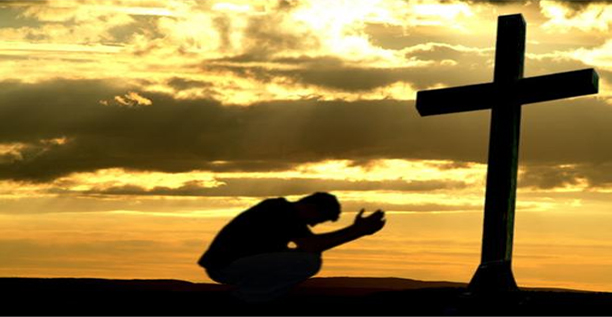 First Mennonite Church of ChristianMoundridge, KSA welcoming Community of Christians for PeaceMarch 22, 2020Opportunities March 22: Guest Speaker Lee SudermanMarch 28: Church Work Day (canceled)April 5: Community Passover Seder & Communion, 6:00PM @ FMCC Fellowship Hall (canceled)April 6: Community Holy Week Service, 7:00PM @ FMCC Sanctuary (canceled)April 10:  Prayer stations (canceled)April 12:  Easter   We need men and women who will be as maladjusted as the prophet Amos.  Who in the midst of the injustices of his day could cry out in words that echo across the centuries, “Let justice roll down like waters and righteousness like a mighty stream…..”  As maladjusted as Jesus of Nazareth who could say to the men and women of his day, “Love your enemies, bless those who curse you.  Pray for them that despitefully use you.”  Through such maladjustment, I believe we will emerge from the bleak and desolate midnight of man’s inhumanity to man into the bright and glittering daybreak of freedom and justice.
                                                                                                                               - Martin Luther King, Jr., with passages from Amos 5 and Matthew 5AnnouncementsSunday Morning service will be a recording of Lee Suderman giving the sermon.  John will record him like he did Laura last week and put the recording on the computer again like last week.Announcements and an abbreviated version of the bulletin will be sent out each week by email, if you have email, or by mail.  If you have announcements, prayer requests, joys or just thoughts that you would like to share with the congregation, please get them to Lurline by Thursday mornings and they will included in the email.  If you have questions, Pastor Laura will be back next week, or you can check with Lurline.Where is the prayer quilt? The prayer quilt is back at church.New Purple Hymnals:  The worship team has decided to order 60 new Purple Hymnals for next fall.  We have some of the money to cover the cost already.  In order to help cover the rest of the cost and maybe the cost of the projection hymnal, if you want to give to this project, during the month of March if you would write on your check in the memo line how much you would like to give to the cost of the hymnals, that will go towards them.  We will only do this during the month of March.  If you have questions, please direct them to Lurline Wiens.The 7th Annual Benefit Day Pulled Pork and Baby Back Ribs Dinner has been postponed.  The Pine Village Anchors dinner has also been postponed.Attention all MCC Alumni, make plans now to join MCC at an alumni weekend at Rocky Mountain Mennonite Camp, August 7-9! Bring your family for a relaxing weekend at camp, lots more information and a link to the camp registration is now available at mcc.org/alumni-gathering. Questions, please reach out to jordanpenner@mcc.org or 316-727-6837. We’re already looking forward to a fun weekend together this summer!Bethel College and Hesston College, all activities have been canceled.